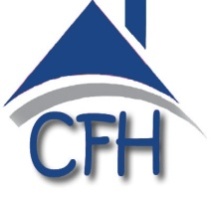 ____________________________                           		18139 Triangle Shopping Plaza, Suite 209, Dumfries, VA  22026-2582                 	 Phone (703) 221-4510                                      Fax (703) 221-3708     	Email:   info@cfhva.org                                    www.CFHVA.org CFH, Inc.Providing affordable housing opportunities in Northern Virginia since 1979Board Member Application Thank you very much for your interest in serving on the CFH Board of Directors.  Please complete the following, attach your resume, and return it to Executive Director, George Davies (george@cfhva.org).  Our nominating committee reviews all applications to ensure the best fit between CFH’s current needs and the make-up of its Board of Directors and will follow-up with you directly.  Name: _________________________________________________________________________________________________Company (if applicable): ____________________________________________________________________________Street Address: ______________________________________________________________________________________City/State/Zip: ______________________________________________________________________________________Preferred Phone: ____________________________________________________________________________________  Preferred E-mail: ____________________________________________________________________________________How were you referred to CFH? ____________________________________________________________________CFH helps individuals and familes create sustainable homes by developing and preserving housing units, by providing educational opportunities to enhance personal skills, by providing direct service assistance. Are there specific projects and/or activities you would like to be involved with on behalf of CFH, Inc?  If so, please describe: ___________________________________________________________________________________________________________________________________________________________________________Have you been a member of other non-profit boards or committees?  If so, please list: ___________________________________________________________________________________________________________________________________________________________________________________________________________ Other comments:  ___________________________________________________________________________________________________________________________________________________________________________________________Your Availability to Serve						     (Circle One)Could you regularly attend monthly Board meetings?		Yes		NoCould you actively participate with a standing committee?		Yes		NoWould you contribute financial support to CFH?			Yes		NoWould you participate in recruiting new Board Members?		Yes		NoWould you attend an orientation for new Board Members?		Yes		NoWhat skills could you contribute to our Board?  (Check all that apply)___ Accounting			___ Investment		___ Communication/PR___ Human Services			___ Marketing			___ Fundraising/Events___ Governance/Mgmt		___ Education/Advocacy	___ DevelopmentOther:  _______________________________________________________________________Are you willing to help implement a Fund Development Plan?	Yes		NoHow do you think you can use your skills and resources to assist with the Fund Development Plan?  ______________________________________________________________________________________________________________________________________________________My personal golas to meet the CFH Mission are:__________________________________________________________________________________________________________________________________________________________________________________________________________________________________________Is there anything else you would like to share with the Governance/Nominating Committee?   ___________________________________________________________________________________________________________________________________________________________________________________________________________________________________Date:  ____________________   Signature:  __________________________________January 2022 UPD